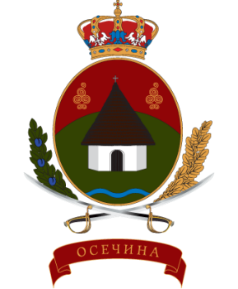 РЕПУБЛИКА СРБИЈАОПШТИНА ОСЕЧИНАГОДИШЊИ ИЗВЕШТАЈ О РАДУЗА 2019. ГОДИНУОДЕЉЕЊЕ ЗА ИНСПЕКЦИЈСКЕ ПОСЛОВЕ- КОМУНАЛНА ИНСПЕКЦИЈА-Фебруар, 2020. године 	Комунална инспекција у свом раду примењује Закон о комуналним делатностима („Службени гласник РС“, број 88/2011, 104/2016 и 95/2018), Закон о инспекцијском надзору („Службени гласник РС“, број 36/2015, 44/2018-др.закон и 95/2018), Закон о трговини („Службени гласник РС“ број 53/2010, 10/2013 и 44/2018-др.закон) и одлуке Скупштине општине Осечина донете на основу закона којима се ближе уређује обављање комуналних делатности, пружање комуналних услуга и прописују услови за њихово обављање.Одлуке Скупштине општине Осечина које ова инспекција примењује у свом раду су:
1. Одлука о комуналним делатностима („Службени гласник општине Осечина“, број 9/15);
2.  Одлука о радном времену (“Општински сл.гласник”, број 1/2009);3. Одлука о локалним комуналним таксама („Службени гласник општине Осечина“, број 10/2016);4. Одлука о држању домаћих животиња на територији општине Осечина („Општински сл. гласник“, број 13/2017 и 8/2019);5. Одлука о сахрањивању и гробљима (“Општински сл.гласник”, број 8/2019);6.  Одлука о кућном реду;7. Одлука о зоохигијени („Општински сл. гласник“, број 13/2017 и 8/2019)8. Одлука о јавним паркиралиштима („Општински сл. гласник“, број 3/2017, 8/2017 и 9/19)9. Oдлукa о управљању пијацама („Општински сл. гласник“, број 9/2019)
 	Права и дужности комуналног инспектора прописана су чланом 34. Закона о комуналним делатностима, тако да комунални инспектор има право и дужност да у вршењу инспекцијског надзора:
1) Прегледа опште и појединачне акте, евиденције и другу документацију вршилаца комуналне делатности и других правних и физичких лица;2) Саслуша и узима изјаве од одговорних лица код вршилаца комуналне делатности и других правних и физичких лица;3) Прегледа објекте, постројења и уређаје за обављање комуналне делатности и пословне
просторије ради прикупљања неопходних података;4) Наложи решење да се комунална делатност обавља на начин утврђен законом и
прописима донетим на основу закона;5) Наложи решењем извршење утврђених обавеза и предузимање мера за отклањање
недостатака у обављању комуналне делатности;6) Прегледа објекте, постројења и уређаје који служе коришћењу комуналних услуга,
укључујући и оне које представљају унутрашње инсталације и припадају кориснику комуналне услуге;7) Наложи решењем отклањање недостатака на унутрашњим инсталацијама и да приступи тим инсталацијама приликом извршења решења којим је наложено отклањање недостатака или искључење корисника са комуналног система;8) Наложи решењем уклањање ствари и других предмета са површина јавне намене ако су они ту остављени противно прописима;9) Забрани решењем одлагање отпада на местима која нису одређена за ту намену;
10) Забрани решењем уништење зелених површина, ограда и других комуналних објеката;
11) Подноси захтеве за покретање прекршајног поступка;12) Предузима и друге мере прописане Законом и подзаконским прописима.У току 2019. године комунална инспекција издала је 143 решења везаних за уређење јавних површина и приватних поседа у градској грађевинској зони, услови држања домаћих животиња, одвођење отпадних вода, чишћење отворених дренажних канала и река. Комунална инспекција је деловала превентивно у области радног времена угоститељских објеката. Комунална инспекција је у области трговине ван продајног објекта и откупа воћа и поврћа извршила 86 инспекцијских надзора.Применом закона и одлука Скупштине општине Осечина, комунална инспекција је у току овог извештајног периода обављала свакодневне контроле ЈКП „Осечина“, као вршиоца комуналних услуга, по питању:снабдевања водом за пиће ;изношења комуналног отпада и кућног смећа из варошице и околних села;одржавањa улица, зелених површина и других површина јавне намене у општини;одржавања објеката атмосферских и отпадних вода;одржавања и управљања пијацама;
 	Контролама је утврђено да је водоснабдевање у 2019. години било
уредно, осим кратких прекида због кварова на водоводној мрежи. Кварови су отклањани у најкраћем времену од стране ЈКП Осечина.Изражени су проблеми на објектима канализационе мреже, тј.изливања отпадних вода на јавне површине, нарочито у делу раскрснице Цара Лазара и Карађорђеве улице као и шахте поред стамбених зграда у Карађорђевој улици.Изношење комуналног отпада и смећа Комунално предузеће врши према Програму и у складу са Одлуком о комуналним делатностима, најмање два пута недељно из варошице, а из неких делова и свакодневно, док у приградским насељима ове послове врши једном недељно. Одржавање површина јавне намене, зелених површина, као и прање улица, врши Комунално  предузеће према Програму а извршење ових послова контролише комунална инспекција.
 	Спровођене су заједничке акције са републичком тржишном инспекцијом контроле продаје робе ван пословног објекта.Послове комуналне инспекције врше два инспектора од који један обавља и поверене послове тржишне инспекције, а други и послове саобраћајне инспекције. Инпекција у раду користи један ауто, GPS уређај, ласерски даљиномер, пантљику, фотоапарат, техничку канцеларијску опрему.Поштовање рокова у поступању је углавном у року, проблем је повремена доступност возила и услови на терену због конфигурације.У претходној години није било приговора и притужби на рад инспектора, сем константних дописа Жарка Јевтића о непоступању инспекције које су неосноване.Издато је 6 прекршајних налога, и поднето 7 захтева за покретање прекршајног поступка против физичких лица три и 4 против предузетника.Инспекција је учествовала на стручним усавршавањима, семинарима, обукама. Инспекција активно учествује у припреми и доношењу општинских одлука. Такоже, инспектори обављају и друге послове по налогу начелника општинске управе  и председника општине као што је: писање и спремање конкурсне документације за учествовање на пројектима, организација општинских манифестација, протокол и остало.КОМУНАЛНО-ТРЖИШНИ ИНСПЕКТОРВеличко Марковић дипл.инж.КОМУНАЛНИ ИНСПЕКТОРСузана Глигорић дипл.инж.УКУПАН БРОЈ ЗА 2019. год.УКУПАН БРОЈ ЗА 2019. год.Редован надзор229Ванредни надзор21Контролни надзори2Допунски надзор/Притужбе на рад инспектора/Поднете  пријаве другом надлежном органу за учињено кривично дело или привредни преступ/Захтев за покретање прекршајног поступка7Издати прекршајни налози6Нерегистровани субјекти7ОСТАЛОУ 2019. години ова инспекција је вршила надзор у заједничким акцијама са Рапубличком тржишном инспецијом. У току 2020. ове заједничке  акције ће се наставити.